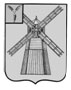 АДМИНИСТРАЦИЯ ПИТЕРСКОГО МУНИЦИПАЛЬНОГО РАЙОНА САРАТОВСКОЙ ОБЛАСТИР А С П О Р Я Ж Е Н И Еот 10 октября 2023 года №144-рс. ПитеркаОб утверждении отчета об исполнении бюджета Питерского муниципального образования Питерского муниципального района Саратовской области за 9 месяцев 2023 годаВ соответствии со статьей 264.2 Бюджетного кодекса Российской Федерации, Положения о бюджетном процессе в Питерском муниципальном образовании Питерского муниципального района Саратовской области, утвержденного решением Собрания депутатов от 22 декабря 2021 года 
№11-2:1. Утвердить отчет об исполнении бюджета Питерского муниципального образования Питерского муниципального района Саратовской области за 9 месяцев 2023 года по доходам в сумме 47 837,5 тыс. рублей, по расходам в сумме 46 961,1 тыс. рублей, по источникам 
в сумме – 876,4 тыс. рублей согласно приложению.2. Настоящее распоряжение подлежит опубликованию (обнародованию) на официальном сайте администрации Питерского муниципального района в информационно-телекоммуникационной сети «Интернет» по адресу: http://питерка.рф/.3. Контроль за исполнением настоящего распоряжения оставляю за собой.Глава муниципального района                                                           Д.Н. ЖивайкинПриложение к распоряжению администрации муниципального района от 10 октября 2023 года №144-рОТЧЕТ ОБ ИСПОЛНЕНИИ БЮДЖЕТА ЗА 9 МЕСЯЦЕВ 2023 ГОДАДоходы бюджетаРасходы бюджетаРасходы бюджетаРасходы бюджетаРасходы бюджетаРасходы бюджетаРасходы бюджетаРасходы бюджета	Наименование показателяКод строкиКод расхода по бюджетной классификацииУтвержденные бюджетные назначенияИсполненоНеисполненные назначенияНеисполненные назначения	Наименование показателяКод строкиКод расхода по бюджетной классификацииУтвержденные бюджетные назначенияИсполненоНеисполненные назначенияНеисполненные назначения	Наименование показателяКод строкиКод расхода по бюджетной классификацииУтвержденные бюджетные назначенияИсполненоНеисполненные назначенияНеисполненные назначения1234566Расходы бюджета - всего200x63 395 267,2046 961 110,5816 434 156,6216 434 156,62в том числе:Расходы на выполнение муниципальных заданий бюджетными учреждениями200057 0801 84 1 01 03100 0005 200 900,002 984 805,252 216 094,752 216 094,75Предоставление субсидий бюджетным, автономным учреждениям и иным некоммерческим организациям200057 0801 84 1 01 03100 6005 200 900,002 984 805,252 216 094,752 216 094,75Субсидии бюджетным учреждениям200057 0801 84 1 01 03100 6105 200 900,002 984 805,252 216 094,752 216 094,75Субсидии бюджетным учреждениям на финансовое обеспечение государственного (муниципального) задания на оказание государственных (муниципальных) услуг (выполнение работ)200057 0801 84 1 01 03100 611-2 984 805,25--Обеспечение проведения выборов и референдумов200061 0107 89 7 00 02570 000479 650,00479 650,00--Иные бюджетные ассигнования200061 0107 89 7 00 02570 800479 650,00479 650,00--Специальные расходы200061 0107 89 7 00 02570 880479 650,00479 650,00--Осуществление первичного воинского учёта на территориях, где отсутствуют военные комиссариаты200061 0203 80 3 00 51180 000288 100,00162 036,99126 063,01126 063,01Расходы на выплаты персоналу в целях обеспечения выполнения функций государственными (муниципальными) органами, казенными учреждениями, органами управления государственными внебюджетными фондами200061 0203 80 3 00 51180 100257 635,00134 825,89122 809,11122 809,11Расходы на выплаты персоналу государственных (муниципальных) органов200061 0203 80 3 00 51180 120257 635,00134 825,89122 809,11122 809,11Фонд оплаты труда государственных (муниципальных) органов200061 0203 80 3 00 51180 121-103 552,92--Взносы по обязательному социальному страхованию на выплаты денежного содержания и иные выплаты работникам государственных (муниципальных) органов200061 0203 80 3 00 51180 129-31 272,97--Закупка товаров, работ и услуг для обеспечения государственных (муниципальных) нужд200061 0203 80 3 00 51180 20030 465,0027 211,103 253,903 253,90Иные закупки товаров, работ и услуг для обеспечения государственных (муниципальных) нужд200061 0203 80 3 00 51180 24030 465,0027 211,103 253,903 253,90Прочая закупка товаров, работ и услуг200061 0203 80 3 00 51180 244-27 211,10--Осуществление дорожной деятельности в отношении автомобильных дорог общего пользования местного значения в границах населенных пунктов сельских поселений за счет средств областного дорожного фонда200061 0409 49 1 01 D7610 00015 249 000,0015 249 000,00--Закупка товаров, работ и услуг для обеспечения государственных (муниципальных) нужд200061 0409 49 1 01 D7610 20015 249 000,0015 249 000,00--Иные закупки товаров, работ и услуг для обеспечения государственных (муниципальных) нужд200061 0409 49 1 01 D7610 24015 249 000,0015 249 000,00--Прочая закупка товаров, работ и услуг200061 0409 49 1 01 D7610 244-15 249 000,00--Реализация основного мероприятия200061 0409 49 1 01 Z0000 0002 280 998,93-2 280 998,932 280 998,93Закупка товаров, работ и услуг для обеспечения государственных (муниципальных) нужд200061 0409 49 1 01 Z0000 2002 280 998,93-2 280 998,932 280 998,93Иные закупки товаров, работ и услуг для обеспечения государственных (муниципальных) нужд200061 0409 49 1 01 Z0000 2402 280 998,93-2 280 998,932 280 998,93Реализация основного мероприятия200061 0409 49 1 02 Z0000 000400 000,00277 400,00122 600,00122 600,00Закупка товаров, работ и услуг для обеспечения государственных (муниципальных) нужд200061 0409 49 1 02 Z0000 200400 000,00277 400,00122 600,00122 600,00Иные закупки товаров, работ и услуг для обеспечения государственных (муниципальных) нужд200061 0409 49 1 02 Z0000 240400 000,00277 400,00122 600,00122 600,00Прочая закупка товаров, работ и услуг200061 0409 49 1 02 Z0000 244-277 400,00--Реализация основного мероприятия200061 0409 49 1 03 Z0000 0003 083 001,071 286 227,801 796 773,271 796 773,27Закупка товаров, работ и услуг для обеспечения государственных (муниципальных) нужд200061 0409 49 1 03 Z0000 2003 083 001,071 286 227,801 796 773,271 796 773,27Иные закупки товаров, работ и услуг для обеспечения государственных (муниципальных) нужд200061 0409 49 1 03 Z0000 2403 083 001,071 286 227,801 796 773,271 796 773,27Прочая закупка товаров, работ и услуг200061 0409 49 1 03 Z0000 244-1 286 227,80--Содействие в уточнении сведений о границах населенных пунктов и территориальных зон в Едином государственном реестре недвижимости за счет средств местного бюджета200061 0412 89 9 00 78000 000295 000,00294 991,808,208,20Закупка товаров, работ и услуг для обеспечения государственных (муниципальных) нужд200061 0412 89 9 00 78000 200295 000,00294 991,808,208,20Иные закупки товаров, работ и услуг для обеспечения государственных (муниципальных) нужд200061 0412 89 9 00 78000 240295 000,00294 991,808,208,20Прочая закупка товаров, работ и услуг200061 0412 89 9 00 78000 244-294 991,80--Содействие в уточнении сведений о границах населенных пунктов и территориальных зон в Едином государственном реестре недвижимости200061 0412 89 9 00 78800 000295 000,00295 000,00--Закупка товаров, работ и услуг для обеспечения государственных (муниципальных) нужд200061 0412 89 9 00 78800 200295 000,00295 000,00--Иные закупки товаров, работ и услуг для обеспечения государственных (муниципальных) нужд200061 0412 89 9 00 78800 240295 000,00295 000,00--Прочая закупка товаров, работ и услуг200061 0412 89 9 00 78800 244-295 000,00--Ремонт и развитие водопроводной сети200061 0502 69 0 06 72920 0004 876 528,001 816 136,763 060 391,243 060 391,24Закупка товаров, работ и услуг для обеспечения государственных (муниципальных) нужд200061 0502 69 0 06 72920 2004 876 528,001 816 136,763 060 391,243 060 391,24Иные закупки товаров, работ и услуг для обеспечения государственных (муниципальных) нужд200061 0502 69 0 06 72920 2404 876 528,001 816 136,763 060 391,243 060 391,24Прочая закупка товаров, работ и услуг200061 0502 69 0 06 72920 244-1 816 136,76--Ремонт централизованной системы водоснабжения с. Питерка200061 0502 69 0 07 72920 00010 744 532,005 043 627,585 700 904,425 700 904,42Иные бюджетные ассигнования200061 0502 69 0 07 72920 80010 744 532,005 043 627,585 700 904,425 700 904,42Субсидии юридическим лицам (кроме некоммерческих организаций), индивидуальным предпринимателям, физическим лицам - производителям товаров, работ, услуг200061 0502 69 0 07 72920 81010 744 532,005 043 627,585 700 904,425 700 904,42Субсидии на возмещение недополученных доходов и (или) возмещение фактически понесенных затрат в связи с производством (реализацией) товаров, выполнением работ, оказанием услуг200061 0502 69 0 07 72920 811-5 043 627,58--Реализация программ формирования современной городской среды200061 0503 57 0 F2 55550 00010 000 000,0010 000 000,00--Закупка товаров, работ и услуг для обеспечения государственных (муниципальных) нужд200061 0503 57 0 F2 55550 20010 000 000,0010 000 000,00--Иные закупки товаров, работ и услуг для обеспечения государственных (муниципальных) нужд200061 0503 57 0 F2 55550 24010 000 000,0010 000 000,00--Прочая закупка товаров, работ и услуг200061 0503 57 0 F2 55550 244-10 000 000,00--Реализация основного мероприятия200061 0503 86 1 01 Z0000 0001 750 000,001 229 562,16520 437,84520 437,84Закупка товаров, работ и услуг для обеспечения государственных (муниципальных) нужд200061 0503 86 1 01 Z0000 2001 750 000,001 229 562,16520 437,84520 437,84Иные закупки товаров, работ и услуг для обеспечения государственных (муниципальных) нужд200061 0503 86 1 01 Z0000 2401 750 000,001 229 562,16520 437,84520 437,84Прочая закупка товаров, работ и услуг200061 0503 86 1 01 Z0000 244-1 229 562,16--Реализация инициативных проектов за счет субсидий из областного бюджета200061 0503 86 1 04 72101 0001 500 000,001 348 800,00151 200,00151 200,00Закупка товаров, работ и услуг для обеспечения государственных (муниципальных) нужд200061 0503 86 1 04 72101 2001 500 000,001 348 800,00151 200,00151 200,00Иные закупки товаров, работ и услуг для обеспечения государственных (муниципальных) нужд200061 0503 86 1 04 72101 2401 500 000,001 348 800,00151 200,00151 200,00Прочая закупка товаров, работ и услуг200061 0503 86 1 04 72101 244-1 348 800,00--Реализация инициативных проектов за счет средств местного бюджета, за исключением инициативных платежей200061 0503 86 1 04 S2111 000332 857,20279 115,6853 741,5253 741,52Закупка товаров, работ и услуг для обеспечения государственных (муниципальных) нужд200061 0503 86 1 04 S2111 200332 857,20279 115,6853 741,5253 741,52Иные закупки товаров, работ и услуг для обеспечения государственных (муниципальных) нужд200061 0503 86 1 04 S2111 240332 857,20279 115,6853 741,5253 741,52Прочая закупка товаров, работ и услуг200061 0503 86 1 04 S2111 244-279 115,68--Реализация инициативных проектов за счет средств местного бюджета в части инициативных платежей граждан200061 0503 86 1 04 S2121 00059 200,0059 200,00--Закупка товаров, работ и услуг для обеспечения государственных (муниципальных) нужд200061 0503 86 1 04 S2121 20059 200,0059 200,00--Иные закупки товаров, работ и услуг для обеспечения государственных (муниципальных) нужд200061 0503 86 1 04 S2121 24059 200,0059 200,00--Прочая закупка товаров, работ и услуг200061 0503 86 1 04 S2121 244-59 200,00--Реализация инициативных проектов за счет средств местного бюджета в части инициативных платежей граждан200061 0503 86 1 04 S212А 0001 500,00-1 500,001 500,00Закупка товаров, работ и услуг для обеспечения государственных (муниципальных) нужд200061 0503 86 1 04 S212А 2001 500,00-1 500,001 500,00Иные закупки товаров, работ и услуг для обеспечения государственных (муниципальных) нужд200061 0503 86 1 04 S212А 2401 500,00-1 500,001 500,00Реализация инициативных проектов за счет средств местного бюджета в части инициативных платежей индивидуальных предпринимателей и юридических лиц200061 0503 86 1 04 S2131 00080 000,0080 000,00--Закупка товаров, работ и услуг для обеспечения государственных (муниципальных) нужд200061 0503 86 1 04 S2131 20080 000,0080 000,00--Иные закупки товаров, работ и услуг для обеспечения государственных (муниципальных) нужд200061 0503 86 1 04 S2131 24080 000,0080 000,00--Прочая закупка товаров, работ и услуг200061 0503 86 1 04 S2131 244-80 000,00--Реализация инициативных проектов за счет средств местного бюджета в части инициативных платежей индивидуальных предпринимателей и юридических лиц200061 0503 86 1 04 S213А 0005 000,00-5 000,005 000,00Закупка товаров, работ и услуг для обеспечения государственных (муниципальных) нужд200061 0503 86 1 04 S213А 2005 000,00-5 000,005 000,00Иные закупки товаров, работ и услуг для обеспечения государственных (муниципальных) нужд200061 0503 86 1 04 S213А 2405 000,00-5 000,005 000,00Реализация мероприятий по благоустройству территорий200061 0503 86 1 07 78120 0005 000 000,005 000 000,00--Закупка товаров, работ и услуг для обеспечения государственных (муниципальных) нужд200061 0503 86 1 07 78120 2005 000 000,005 000 000,00--Иные закупки товаров, работ и услуг для обеспечения государственных (муниципальных) нужд200061 0503 86 1 07 78120 2405 000 000,005 000 000,00--Прочая закупка товаров, работ и услуг200061 0503 86 1 07 78120 244-5 000 000,00--Реализация основного мероприятия200061 0503 86 2 01 Z0000 0001 074 000,00760 805,76313 194,24313 194,24Закупка товаров, работ и услуг для обеспечения государственных (муниципальных) нужд200061 0503 86 2 01 Z0000 2001 074 000,00760 805,76313 194,24313 194,24Иные закупки товаров, работ и услуг для обеспечения государственных (муниципальных) нужд200061 0503 86 2 01 Z0000 2401 074 000,00760 805,76313 194,24313 194,24Прочая закупка товаров, работ и услуг200061 0503 86 2 01 Z0000 244-304 853,02--Закупка энергетических ресурсов200061 0503 86 2 01 Z0000 247-455 952,74--Реализация основного мероприятия200061 1105 74 1 01 Z0000 000400 000,00314 750,8085 249,2085 249,20Закупка товаров, работ и услуг для обеспечения государственных (муниципальных) нужд200061 1105 74 1 01 Z0000 200400 000,00314 750,8085 249,2085 249,20Иные закупки товаров, работ и услуг для обеспечения государственных (муниципальных) нужд200061 1105 74 1 01 Z0000 240400 000,00314 750,8085 249,2085 249,20Прочая закупка товаров, работ и услуг200061 1105 74 1 01 Z0000 244-314 750,80--Результат исполнения бюджета (дефицит / профицит)450x-332 857,20876 383,32xxИсточники финансирования дефицита бюджетаИсточники финансирования дефицита бюджетаИсточники финансирования дефицита бюджетаИсточники финансирования дефицита бюджетаИсточники финансирования дефицита бюджетаИсточники финансирования дефицита бюджетаВЕРНО: Руководитель аппарата администрации муниципального района                  А.А. Строганов